"Синичкин день" в средней группе.Цель: ознакомление детей с народным праздником - 12 ноября «Синичкиным днем».Программные задачи:- закрепить знания детей о зимующих птицах региона, умение их различать, группировать, описывать внешний облик птиц их особенности и поведение;-расширить знание о роли птиц в природе и жизни человека;Беседа с детьми «12 ноября Синичкин день»  Цель: познакомить детей с народным праздником.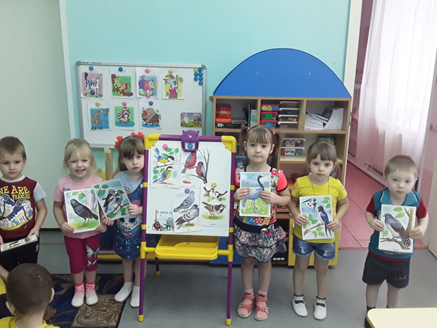 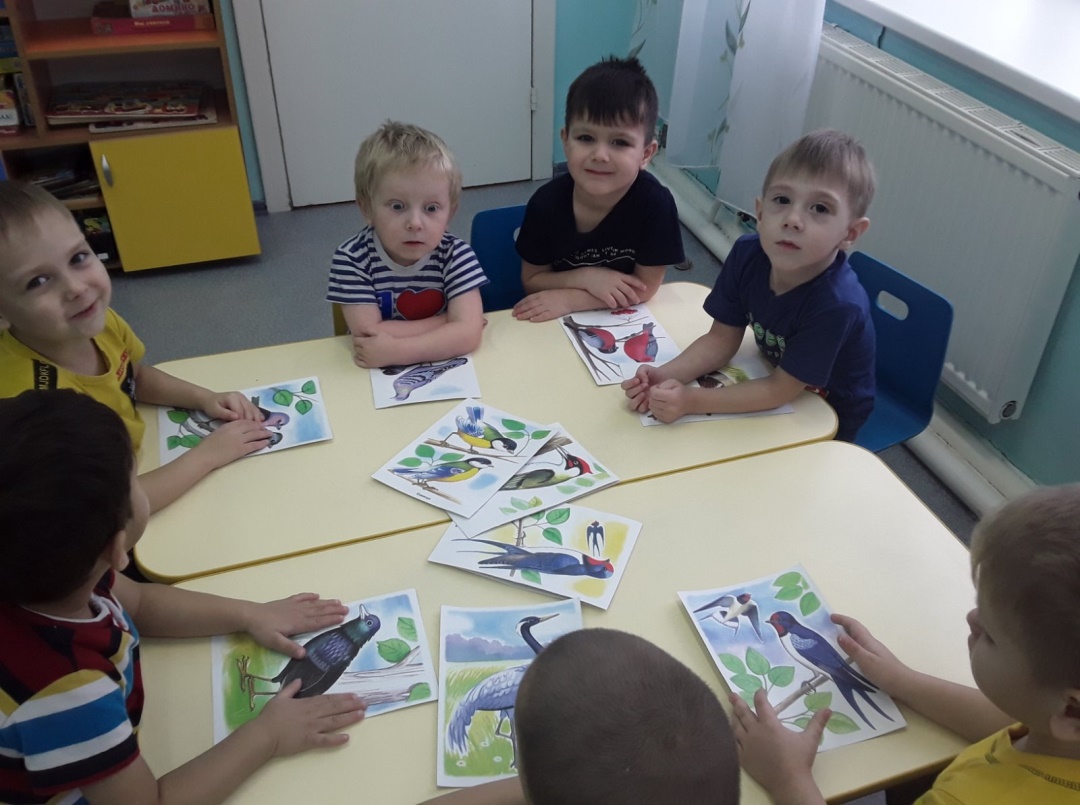 Изготовление кормушек детьми совместно с родителями.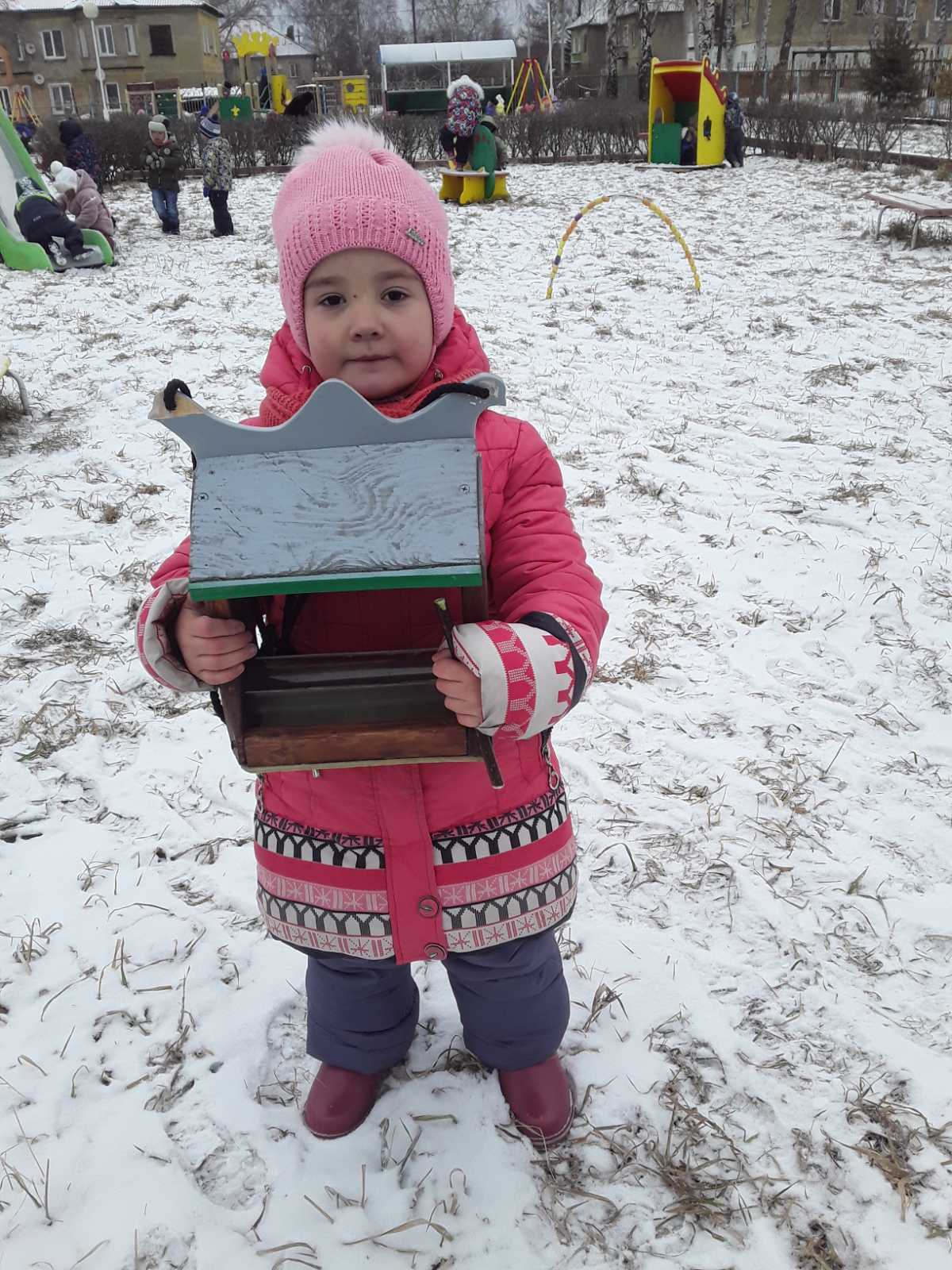 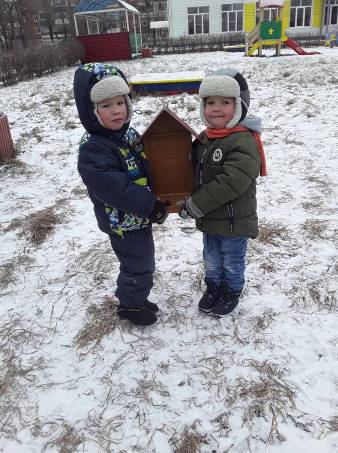 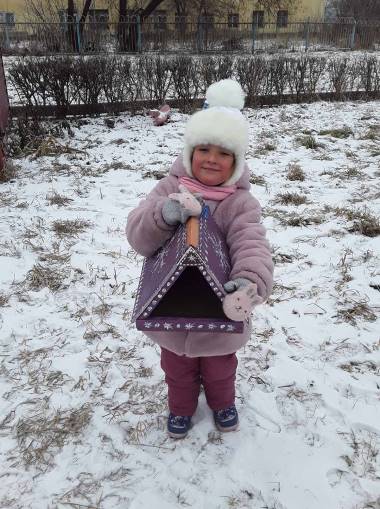 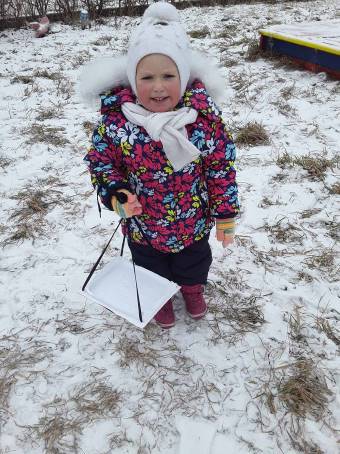 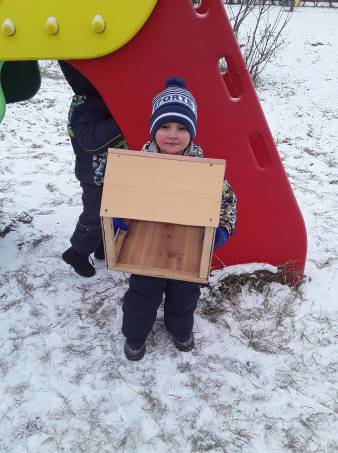 Рисунки детей и родителей на тему «Жизнь синички в зимнее время».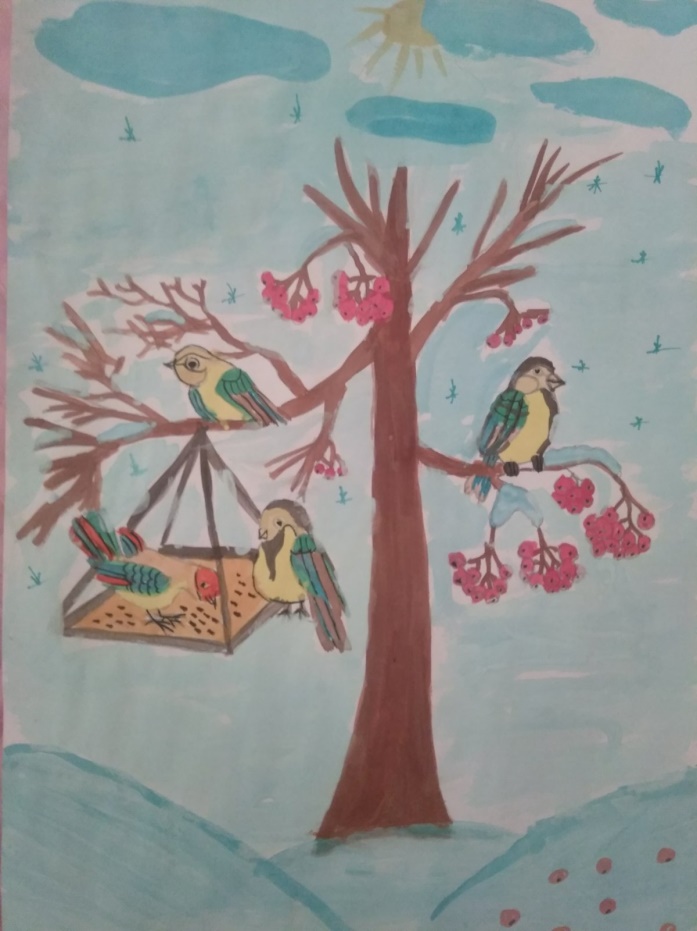 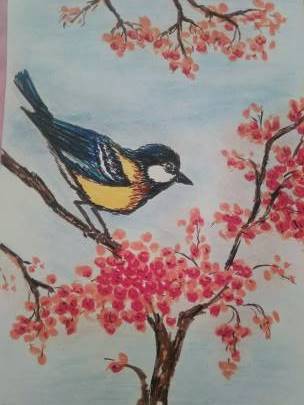 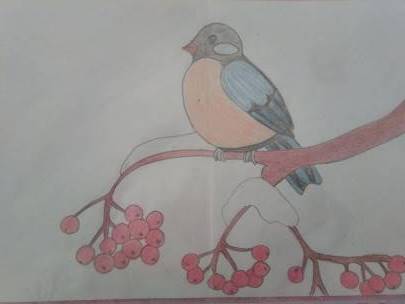 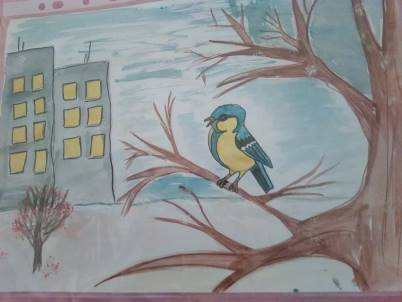 Экскурсия с детьми к Эколятам.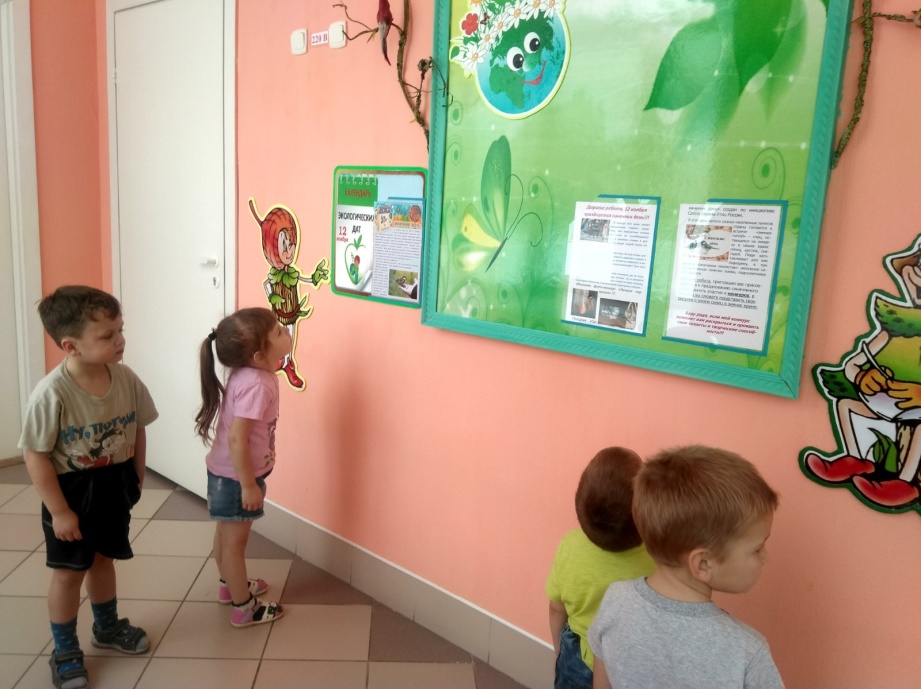 